شناسنامه طرحشناسنامه طرحشناسنامه طرحشناسنامه طرحشناسنامه طرحشناسنامه طرحشناسنامه طرحشناسنامه طرحشناسنامه طرحشناسنامه طرحشناسنامه طرحشناسنامه طرحشناسنامه طرحشناسنامه طرحشناسنامه طرحشناسنامه طرحشناسنامه طرحشناسنامه طرحعنوان طرح یا پروژهعنوان طرح یا پروژهعنوان طرح یا پروژهمحور گردشگری ادبی (خانه فرخی و بیات)محور گردشگری ادبی (خانه فرخی و بیات)محور گردشگری ادبی (خانه فرخی و بیات)محور گردشگری ادبی (خانه فرخی و بیات)محور گردشگری ادبی (خانه فرخی و بیات)محور گردشگری ادبی (خانه فرخی و بیات)محور گردشگری ادبی (خانه فرخی و بیات)محور گردشگری ادبی (خانه فرخی و بیات)محور گردشگری ادبی (خانه فرخی و بیات)محور گردشگری ادبی (خانه فرخی و بیات)محور گردشگری ادبی (خانه فرخی و بیات)محور گردشگری ادبی (خانه فرخی و بیات)محور گردشگری ادبی (خانه فرخی و بیات)محور گردشگری ادبی (خانه فرخی و بیات)محور گردشگری ادبی (خانه فرخی و بیات)وضعیت طرحوضعیت طرحوضعیت طرحجدید جدید جدید جدید تکمیل و توسعه تکمیل و توسعه تکمیل و توسعه تکمیل و توسعه تکمیل و توسعه تکمیل و توسعه تکمیل و توسعه پیشنهادی پیشنهادی پیشنهادی پیشنهادی بخش مربوطهبخش مربوطهبخش مربوطههتل هتل هتل هتل سفره خانه سنتی سفره خانه سنتی سفره خانه سنتی سفره خانه سنتی سفره خانه سنتی سفره خانه سنتی سفره خانه سنتی مجتمع گردشگری مجتمع گردشگری مجتمع گردشگری مجتمع گردشگری بخش مربوطهبخش مربوطهبخش مربوطهپارک طبیعت گردی پارک طبیعت گردی پارک طبیعت گردی پارک طبیعت گردی مرکز سلامت مرکز سلامت مرکز سلامت مرکز سلامت مرکز سلامت مرکز سلامت مرکز سلامت اقامتگاه بوم گردی اقامتگاه بوم گردی اقامتگاه بوم گردی اقامتگاه بوم گردی بخش مربوطهبخش مربوطهبخش مربوطهاقامتگاه سنتی اقامتگاه سنتی اقامتگاه سنتی اقامتگاه سنتی هتل بیمارستان هتل بیمارستان هتل بیمارستان هتل بیمارستان هتل بیمارستان هتل بیمارستان هتل بیمارستان واحد پذیرایی بین راهی واحد پذیرایی بین راهی واحد پذیرایی بین راهی واحد پذیرایی بین راهی بخش مربوطهبخش مربوطهبخش مربوطهمراکز تفریحی، سرگرمی و گردشگری مراکز تفریحی، سرگرمی و گردشگری مراکز تفریحی، سرگرمی و گردشگری مراکز تفریحی، سرگرمی و گردشگری مراکز تفریحی، سرگرمی و گردشگری مراکز تفریحی، سرگرمی و گردشگری مراکز تفریحی، سرگرمی و گردشگری مراکز تفریحی، سرگرمی و گردشگری مراکز تفریحی، سرگرمی و گردشگری سایر: گردشگری ادبی سایر: گردشگری ادبی سایر: گردشگری ادبی سایر: گردشگری ادبی سایر: گردشگری ادبی سایر: گردشگری ادبی شرح مختصری از طرح:شرح مختصری از طرح:شرح مختصری از طرح:یکی از مواریث  مهم، و شاید مهم‌ترین میراث هر ملتی، ادبیات آن است. ادبیات تجلی گاه خلاقیت و مظهر خودباوری ملت ها است؛ آنگاه که تصمیم گرفته‌اند خود باشند و از ابراز خویشتن نهراسند. در این زمینه نیز به طور طبیعی ملت‌هایی بهتر و ملت‌هایی دیگر ضعیف‌تر عمل کرده‌اند که این مهم در عصر حاضر، منشا رقابت‌مندی است. ادبیات حوزه فرهنگی ایران زمین نیز به سبب غنا و تنوع غیرقابل انکار و گسترشش در گذر سده‌های بی‌شمار، گنجینه‌ای است که می‌تواند اعتلای نام ایران را به دنبال داشته باشد. ادبیات کویر نوعی خاص ازادبیات مقاومت است که درجاهای دیگر ایران زمین وحتی دنیا کمتر یافت می شود این ادبیات بر 2 اصل است : معرفی وشناساندن مفاخر ادبی یزد وبهره گیری از ادبیات شفاهی می باشد یکی از مواریث  مهم، و شاید مهم‌ترین میراث هر ملتی، ادبیات آن است. ادبیات تجلی گاه خلاقیت و مظهر خودباوری ملت ها است؛ آنگاه که تصمیم گرفته‌اند خود باشند و از ابراز خویشتن نهراسند. در این زمینه نیز به طور طبیعی ملت‌هایی بهتر و ملت‌هایی دیگر ضعیف‌تر عمل کرده‌اند که این مهم در عصر حاضر، منشا رقابت‌مندی است. ادبیات حوزه فرهنگی ایران زمین نیز به سبب غنا و تنوع غیرقابل انکار و گسترشش در گذر سده‌های بی‌شمار، گنجینه‌ای است که می‌تواند اعتلای نام ایران را به دنبال داشته باشد. ادبیات کویر نوعی خاص ازادبیات مقاومت است که درجاهای دیگر ایران زمین وحتی دنیا کمتر یافت می شود این ادبیات بر 2 اصل است : معرفی وشناساندن مفاخر ادبی یزد وبهره گیری از ادبیات شفاهی می باشد یکی از مواریث  مهم، و شاید مهم‌ترین میراث هر ملتی، ادبیات آن است. ادبیات تجلی گاه خلاقیت و مظهر خودباوری ملت ها است؛ آنگاه که تصمیم گرفته‌اند خود باشند و از ابراز خویشتن نهراسند. در این زمینه نیز به طور طبیعی ملت‌هایی بهتر و ملت‌هایی دیگر ضعیف‌تر عمل کرده‌اند که این مهم در عصر حاضر، منشا رقابت‌مندی است. ادبیات حوزه فرهنگی ایران زمین نیز به سبب غنا و تنوع غیرقابل انکار و گسترشش در گذر سده‌های بی‌شمار، گنجینه‌ای است که می‌تواند اعتلای نام ایران را به دنبال داشته باشد. ادبیات کویر نوعی خاص ازادبیات مقاومت است که درجاهای دیگر ایران زمین وحتی دنیا کمتر یافت می شود این ادبیات بر 2 اصل است : معرفی وشناساندن مفاخر ادبی یزد وبهره گیری از ادبیات شفاهی می باشد یکی از مواریث  مهم، و شاید مهم‌ترین میراث هر ملتی، ادبیات آن است. ادبیات تجلی گاه خلاقیت و مظهر خودباوری ملت ها است؛ آنگاه که تصمیم گرفته‌اند خود باشند و از ابراز خویشتن نهراسند. در این زمینه نیز به طور طبیعی ملت‌هایی بهتر و ملت‌هایی دیگر ضعیف‌تر عمل کرده‌اند که این مهم در عصر حاضر، منشا رقابت‌مندی است. ادبیات حوزه فرهنگی ایران زمین نیز به سبب غنا و تنوع غیرقابل انکار و گسترشش در گذر سده‌های بی‌شمار، گنجینه‌ای است که می‌تواند اعتلای نام ایران را به دنبال داشته باشد. ادبیات کویر نوعی خاص ازادبیات مقاومت است که درجاهای دیگر ایران زمین وحتی دنیا کمتر یافت می شود این ادبیات بر 2 اصل است : معرفی وشناساندن مفاخر ادبی یزد وبهره گیری از ادبیات شفاهی می باشد یکی از مواریث  مهم، و شاید مهم‌ترین میراث هر ملتی، ادبیات آن است. ادبیات تجلی گاه خلاقیت و مظهر خودباوری ملت ها است؛ آنگاه که تصمیم گرفته‌اند خود باشند و از ابراز خویشتن نهراسند. در این زمینه نیز به طور طبیعی ملت‌هایی بهتر و ملت‌هایی دیگر ضعیف‌تر عمل کرده‌اند که این مهم در عصر حاضر، منشا رقابت‌مندی است. ادبیات حوزه فرهنگی ایران زمین نیز به سبب غنا و تنوع غیرقابل انکار و گسترشش در گذر سده‌های بی‌شمار، گنجینه‌ای است که می‌تواند اعتلای نام ایران را به دنبال داشته باشد. ادبیات کویر نوعی خاص ازادبیات مقاومت است که درجاهای دیگر ایران زمین وحتی دنیا کمتر یافت می شود این ادبیات بر 2 اصل است : معرفی وشناساندن مفاخر ادبی یزد وبهره گیری از ادبیات شفاهی می باشد یکی از مواریث  مهم، و شاید مهم‌ترین میراث هر ملتی، ادبیات آن است. ادبیات تجلی گاه خلاقیت و مظهر خودباوری ملت ها است؛ آنگاه که تصمیم گرفته‌اند خود باشند و از ابراز خویشتن نهراسند. در این زمینه نیز به طور طبیعی ملت‌هایی بهتر و ملت‌هایی دیگر ضعیف‌تر عمل کرده‌اند که این مهم در عصر حاضر، منشا رقابت‌مندی است. ادبیات حوزه فرهنگی ایران زمین نیز به سبب غنا و تنوع غیرقابل انکار و گسترشش در گذر سده‌های بی‌شمار، گنجینه‌ای است که می‌تواند اعتلای نام ایران را به دنبال داشته باشد. ادبیات کویر نوعی خاص ازادبیات مقاومت است که درجاهای دیگر ایران زمین وحتی دنیا کمتر یافت می شود این ادبیات بر 2 اصل است : معرفی وشناساندن مفاخر ادبی یزد وبهره گیری از ادبیات شفاهی می باشد یکی از مواریث  مهم، و شاید مهم‌ترین میراث هر ملتی، ادبیات آن است. ادبیات تجلی گاه خلاقیت و مظهر خودباوری ملت ها است؛ آنگاه که تصمیم گرفته‌اند خود باشند و از ابراز خویشتن نهراسند. در این زمینه نیز به طور طبیعی ملت‌هایی بهتر و ملت‌هایی دیگر ضعیف‌تر عمل کرده‌اند که این مهم در عصر حاضر، منشا رقابت‌مندی است. ادبیات حوزه فرهنگی ایران زمین نیز به سبب غنا و تنوع غیرقابل انکار و گسترشش در گذر سده‌های بی‌شمار، گنجینه‌ای است که می‌تواند اعتلای نام ایران را به دنبال داشته باشد. ادبیات کویر نوعی خاص ازادبیات مقاومت است که درجاهای دیگر ایران زمین وحتی دنیا کمتر یافت می شود این ادبیات بر 2 اصل است : معرفی وشناساندن مفاخر ادبی یزد وبهره گیری از ادبیات شفاهی می باشد یکی از مواریث  مهم، و شاید مهم‌ترین میراث هر ملتی، ادبیات آن است. ادبیات تجلی گاه خلاقیت و مظهر خودباوری ملت ها است؛ آنگاه که تصمیم گرفته‌اند خود باشند و از ابراز خویشتن نهراسند. در این زمینه نیز به طور طبیعی ملت‌هایی بهتر و ملت‌هایی دیگر ضعیف‌تر عمل کرده‌اند که این مهم در عصر حاضر، منشا رقابت‌مندی است. ادبیات حوزه فرهنگی ایران زمین نیز به سبب غنا و تنوع غیرقابل انکار و گسترشش در گذر سده‌های بی‌شمار، گنجینه‌ای است که می‌تواند اعتلای نام ایران را به دنبال داشته باشد. ادبیات کویر نوعی خاص ازادبیات مقاومت است که درجاهای دیگر ایران زمین وحتی دنیا کمتر یافت می شود این ادبیات بر 2 اصل است : معرفی وشناساندن مفاخر ادبی یزد وبهره گیری از ادبیات شفاهی می باشد یکی از مواریث  مهم، و شاید مهم‌ترین میراث هر ملتی، ادبیات آن است. ادبیات تجلی گاه خلاقیت و مظهر خودباوری ملت ها است؛ آنگاه که تصمیم گرفته‌اند خود باشند و از ابراز خویشتن نهراسند. در این زمینه نیز به طور طبیعی ملت‌هایی بهتر و ملت‌هایی دیگر ضعیف‌تر عمل کرده‌اند که این مهم در عصر حاضر، منشا رقابت‌مندی است. ادبیات حوزه فرهنگی ایران زمین نیز به سبب غنا و تنوع غیرقابل انکار و گسترشش در گذر سده‌های بی‌شمار، گنجینه‌ای است که می‌تواند اعتلای نام ایران را به دنبال داشته باشد. ادبیات کویر نوعی خاص ازادبیات مقاومت است که درجاهای دیگر ایران زمین وحتی دنیا کمتر یافت می شود این ادبیات بر 2 اصل است : معرفی وشناساندن مفاخر ادبی یزد وبهره گیری از ادبیات شفاهی می باشد یکی از مواریث  مهم، و شاید مهم‌ترین میراث هر ملتی، ادبیات آن است. ادبیات تجلی گاه خلاقیت و مظهر خودباوری ملت ها است؛ آنگاه که تصمیم گرفته‌اند خود باشند و از ابراز خویشتن نهراسند. در این زمینه نیز به طور طبیعی ملت‌هایی بهتر و ملت‌هایی دیگر ضعیف‌تر عمل کرده‌اند که این مهم در عصر حاضر، منشا رقابت‌مندی است. ادبیات حوزه فرهنگی ایران زمین نیز به سبب غنا و تنوع غیرقابل انکار و گسترشش در گذر سده‌های بی‌شمار، گنجینه‌ای است که می‌تواند اعتلای نام ایران را به دنبال داشته باشد. ادبیات کویر نوعی خاص ازادبیات مقاومت است که درجاهای دیگر ایران زمین وحتی دنیا کمتر یافت می شود این ادبیات بر 2 اصل است : معرفی وشناساندن مفاخر ادبی یزد وبهره گیری از ادبیات شفاهی می باشد یکی از مواریث  مهم، و شاید مهم‌ترین میراث هر ملتی، ادبیات آن است. ادبیات تجلی گاه خلاقیت و مظهر خودباوری ملت ها است؛ آنگاه که تصمیم گرفته‌اند خود باشند و از ابراز خویشتن نهراسند. در این زمینه نیز به طور طبیعی ملت‌هایی بهتر و ملت‌هایی دیگر ضعیف‌تر عمل کرده‌اند که این مهم در عصر حاضر، منشا رقابت‌مندی است. ادبیات حوزه فرهنگی ایران زمین نیز به سبب غنا و تنوع غیرقابل انکار و گسترشش در گذر سده‌های بی‌شمار، گنجینه‌ای است که می‌تواند اعتلای نام ایران را به دنبال داشته باشد. ادبیات کویر نوعی خاص ازادبیات مقاومت است که درجاهای دیگر ایران زمین وحتی دنیا کمتر یافت می شود این ادبیات بر 2 اصل است : معرفی وشناساندن مفاخر ادبی یزد وبهره گیری از ادبیات شفاهی می باشد یکی از مواریث  مهم، و شاید مهم‌ترین میراث هر ملتی، ادبیات آن است. ادبیات تجلی گاه خلاقیت و مظهر خودباوری ملت ها است؛ آنگاه که تصمیم گرفته‌اند خود باشند و از ابراز خویشتن نهراسند. در این زمینه نیز به طور طبیعی ملت‌هایی بهتر و ملت‌هایی دیگر ضعیف‌تر عمل کرده‌اند که این مهم در عصر حاضر، منشا رقابت‌مندی است. ادبیات حوزه فرهنگی ایران زمین نیز به سبب غنا و تنوع غیرقابل انکار و گسترشش در گذر سده‌های بی‌شمار، گنجینه‌ای است که می‌تواند اعتلای نام ایران را به دنبال داشته باشد. ادبیات کویر نوعی خاص ازادبیات مقاومت است که درجاهای دیگر ایران زمین وحتی دنیا کمتر یافت می شود این ادبیات بر 2 اصل است : معرفی وشناساندن مفاخر ادبی یزد وبهره گیری از ادبیات شفاهی می باشد یکی از مواریث  مهم، و شاید مهم‌ترین میراث هر ملتی، ادبیات آن است. ادبیات تجلی گاه خلاقیت و مظهر خودباوری ملت ها است؛ آنگاه که تصمیم گرفته‌اند خود باشند و از ابراز خویشتن نهراسند. در این زمینه نیز به طور طبیعی ملت‌هایی بهتر و ملت‌هایی دیگر ضعیف‌تر عمل کرده‌اند که این مهم در عصر حاضر، منشا رقابت‌مندی است. ادبیات حوزه فرهنگی ایران زمین نیز به سبب غنا و تنوع غیرقابل انکار و گسترشش در گذر سده‌های بی‌شمار، گنجینه‌ای است که می‌تواند اعتلای نام ایران را به دنبال داشته باشد. ادبیات کویر نوعی خاص ازادبیات مقاومت است که درجاهای دیگر ایران زمین وحتی دنیا کمتر یافت می شود این ادبیات بر 2 اصل است : معرفی وشناساندن مفاخر ادبی یزد وبهره گیری از ادبیات شفاهی می باشد یکی از مواریث  مهم، و شاید مهم‌ترین میراث هر ملتی، ادبیات آن است. ادبیات تجلی گاه خلاقیت و مظهر خودباوری ملت ها است؛ آنگاه که تصمیم گرفته‌اند خود باشند و از ابراز خویشتن نهراسند. در این زمینه نیز به طور طبیعی ملت‌هایی بهتر و ملت‌هایی دیگر ضعیف‌تر عمل کرده‌اند که این مهم در عصر حاضر، منشا رقابت‌مندی است. ادبیات حوزه فرهنگی ایران زمین نیز به سبب غنا و تنوع غیرقابل انکار و گسترشش در گذر سده‌های بی‌شمار، گنجینه‌ای است که می‌تواند اعتلای نام ایران را به دنبال داشته باشد. ادبیات کویر نوعی خاص ازادبیات مقاومت است که درجاهای دیگر ایران زمین وحتی دنیا کمتر یافت می شود این ادبیات بر 2 اصل است : معرفی وشناساندن مفاخر ادبی یزد وبهره گیری از ادبیات شفاهی می باشد یکی از مواریث  مهم، و شاید مهم‌ترین میراث هر ملتی، ادبیات آن است. ادبیات تجلی گاه خلاقیت و مظهر خودباوری ملت ها است؛ آنگاه که تصمیم گرفته‌اند خود باشند و از ابراز خویشتن نهراسند. در این زمینه نیز به طور طبیعی ملت‌هایی بهتر و ملت‌هایی دیگر ضعیف‌تر عمل کرده‌اند که این مهم در عصر حاضر، منشا رقابت‌مندی است. ادبیات حوزه فرهنگی ایران زمین نیز به سبب غنا و تنوع غیرقابل انکار و گسترشش در گذر سده‌های بی‌شمار، گنجینه‌ای است که می‌تواند اعتلای نام ایران را به دنبال داشته باشد. ادبیات کویر نوعی خاص ازادبیات مقاومت است که درجاهای دیگر ایران زمین وحتی دنیا کمتر یافت می شود این ادبیات بر 2 اصل است : معرفی وشناساندن مفاخر ادبی یزد وبهره گیری از ادبیات شفاهی می باشد مزایای اصلی اجرای طرح:مزایای اصلی اجرای طرح:مزایای اصلی اجرای طرح:اصل توریسم بر مبنای مکان بنا شده است. بازدید از مکان‌های جغرافیایی اصل شناخته شده گردشگری است. هر مکانی به یک دلیل دارای جاذبه گردشگری است. مکان‌هایی که با خود فرهنگ و ادبیات یک کشور را حمل می‌کنند، جاذبه گردشگری ادبی هستند. اصل توریسم بر مبنای مکان بنا شده است. بازدید از مکان‌های جغرافیایی اصل شناخته شده گردشگری است. هر مکانی به یک دلیل دارای جاذبه گردشگری است. مکان‌هایی که با خود فرهنگ و ادبیات یک کشور را حمل می‌کنند، جاذبه گردشگری ادبی هستند. اصل توریسم بر مبنای مکان بنا شده است. بازدید از مکان‌های جغرافیایی اصل شناخته شده گردشگری است. هر مکانی به یک دلیل دارای جاذبه گردشگری است. مکان‌هایی که با خود فرهنگ و ادبیات یک کشور را حمل می‌کنند، جاذبه گردشگری ادبی هستند. اصل توریسم بر مبنای مکان بنا شده است. بازدید از مکان‌های جغرافیایی اصل شناخته شده گردشگری است. هر مکانی به یک دلیل دارای جاذبه گردشگری است. مکان‌هایی که با خود فرهنگ و ادبیات یک کشور را حمل می‌کنند، جاذبه گردشگری ادبی هستند. اصل توریسم بر مبنای مکان بنا شده است. بازدید از مکان‌های جغرافیایی اصل شناخته شده گردشگری است. هر مکانی به یک دلیل دارای جاذبه گردشگری است. مکان‌هایی که با خود فرهنگ و ادبیات یک کشور را حمل می‌کنند، جاذبه گردشگری ادبی هستند. اصل توریسم بر مبنای مکان بنا شده است. بازدید از مکان‌های جغرافیایی اصل شناخته شده گردشگری است. هر مکانی به یک دلیل دارای جاذبه گردشگری است. مکان‌هایی که با خود فرهنگ و ادبیات یک کشور را حمل می‌کنند، جاذبه گردشگری ادبی هستند. اصل توریسم بر مبنای مکان بنا شده است. بازدید از مکان‌های جغرافیایی اصل شناخته شده گردشگری است. هر مکانی به یک دلیل دارای جاذبه گردشگری است. مکان‌هایی که با خود فرهنگ و ادبیات یک کشور را حمل می‌کنند، جاذبه گردشگری ادبی هستند. اصل توریسم بر مبنای مکان بنا شده است. بازدید از مکان‌های جغرافیایی اصل شناخته شده گردشگری است. هر مکانی به یک دلیل دارای جاذبه گردشگری است. مکان‌هایی که با خود فرهنگ و ادبیات یک کشور را حمل می‌کنند، جاذبه گردشگری ادبی هستند. اصل توریسم بر مبنای مکان بنا شده است. بازدید از مکان‌های جغرافیایی اصل شناخته شده گردشگری است. هر مکانی به یک دلیل دارای جاذبه گردشگری است. مکان‌هایی که با خود فرهنگ و ادبیات یک کشور را حمل می‌کنند، جاذبه گردشگری ادبی هستند. اصل توریسم بر مبنای مکان بنا شده است. بازدید از مکان‌های جغرافیایی اصل شناخته شده گردشگری است. هر مکانی به یک دلیل دارای جاذبه گردشگری است. مکان‌هایی که با خود فرهنگ و ادبیات یک کشور را حمل می‌کنند، جاذبه گردشگری ادبی هستند. اصل توریسم بر مبنای مکان بنا شده است. بازدید از مکان‌های جغرافیایی اصل شناخته شده گردشگری است. هر مکانی به یک دلیل دارای جاذبه گردشگری است. مکان‌هایی که با خود فرهنگ و ادبیات یک کشور را حمل می‌کنند، جاذبه گردشگری ادبی هستند. اصل توریسم بر مبنای مکان بنا شده است. بازدید از مکان‌های جغرافیایی اصل شناخته شده گردشگری است. هر مکانی به یک دلیل دارای جاذبه گردشگری است. مکان‌هایی که با خود فرهنگ و ادبیات یک کشور را حمل می‌کنند، جاذبه گردشگری ادبی هستند. اصل توریسم بر مبنای مکان بنا شده است. بازدید از مکان‌های جغرافیایی اصل شناخته شده گردشگری است. هر مکانی به یک دلیل دارای جاذبه گردشگری است. مکان‌هایی که با خود فرهنگ و ادبیات یک کشور را حمل می‌کنند، جاذبه گردشگری ادبی هستند. اصل توریسم بر مبنای مکان بنا شده است. بازدید از مکان‌های جغرافیایی اصل شناخته شده گردشگری است. هر مکانی به یک دلیل دارای جاذبه گردشگری است. مکان‌هایی که با خود فرهنگ و ادبیات یک کشور را حمل می‌کنند، جاذبه گردشگری ادبی هستند. اصل توریسم بر مبنای مکان بنا شده است. بازدید از مکان‌های جغرافیایی اصل شناخته شده گردشگری است. هر مکانی به یک دلیل دارای جاذبه گردشگری است. مکان‌هایی که با خود فرهنگ و ادبیات یک کشور را حمل می‌کنند، جاذبه گردشگری ادبی هستند. هدف از اجراء طرح : هدف از اجراء طرح : هدف از اجراء طرح : کنکاش آثار مفاخر ادبی ترمیم واحیاء محل زندگی (خانه های سنتی وآرامگاه مفاخر ادبی ).پاسداری از ارزش‌های هنری و زیبایی شناختی.معرفی تصویری نیرومند و جذاب که بازتاب فرهنگ، تمدن و ادب غنی حوزه فرهنگی ایران زمین باشد.کنکاش آثار مفاخر ادبی ترمیم واحیاء محل زندگی (خانه های سنتی وآرامگاه مفاخر ادبی ).پاسداری از ارزش‌های هنری و زیبایی شناختی.معرفی تصویری نیرومند و جذاب که بازتاب فرهنگ، تمدن و ادب غنی حوزه فرهنگی ایران زمین باشد.کنکاش آثار مفاخر ادبی ترمیم واحیاء محل زندگی (خانه های سنتی وآرامگاه مفاخر ادبی ).پاسداری از ارزش‌های هنری و زیبایی شناختی.معرفی تصویری نیرومند و جذاب که بازتاب فرهنگ، تمدن و ادب غنی حوزه فرهنگی ایران زمین باشد.کنکاش آثار مفاخر ادبی ترمیم واحیاء محل زندگی (خانه های سنتی وآرامگاه مفاخر ادبی ).پاسداری از ارزش‌های هنری و زیبایی شناختی.معرفی تصویری نیرومند و جذاب که بازتاب فرهنگ، تمدن و ادب غنی حوزه فرهنگی ایران زمین باشد.کنکاش آثار مفاخر ادبی ترمیم واحیاء محل زندگی (خانه های سنتی وآرامگاه مفاخر ادبی ).پاسداری از ارزش‌های هنری و زیبایی شناختی.معرفی تصویری نیرومند و جذاب که بازتاب فرهنگ، تمدن و ادب غنی حوزه فرهنگی ایران زمین باشد.کنکاش آثار مفاخر ادبی ترمیم واحیاء محل زندگی (خانه های سنتی وآرامگاه مفاخر ادبی ).پاسداری از ارزش‌های هنری و زیبایی شناختی.معرفی تصویری نیرومند و جذاب که بازتاب فرهنگ، تمدن و ادب غنی حوزه فرهنگی ایران زمین باشد.کنکاش آثار مفاخر ادبی ترمیم واحیاء محل زندگی (خانه های سنتی وآرامگاه مفاخر ادبی ).پاسداری از ارزش‌های هنری و زیبایی شناختی.معرفی تصویری نیرومند و جذاب که بازتاب فرهنگ، تمدن و ادب غنی حوزه فرهنگی ایران زمین باشد.کنکاش آثار مفاخر ادبی ترمیم واحیاء محل زندگی (خانه های سنتی وآرامگاه مفاخر ادبی ).پاسداری از ارزش‌های هنری و زیبایی شناختی.معرفی تصویری نیرومند و جذاب که بازتاب فرهنگ، تمدن و ادب غنی حوزه فرهنگی ایران زمین باشد.کنکاش آثار مفاخر ادبی ترمیم واحیاء محل زندگی (خانه های سنتی وآرامگاه مفاخر ادبی ).پاسداری از ارزش‌های هنری و زیبایی شناختی.معرفی تصویری نیرومند و جذاب که بازتاب فرهنگ، تمدن و ادب غنی حوزه فرهنگی ایران زمین باشد.کنکاش آثار مفاخر ادبی ترمیم واحیاء محل زندگی (خانه های سنتی وآرامگاه مفاخر ادبی ).پاسداری از ارزش‌های هنری و زیبایی شناختی.معرفی تصویری نیرومند و جذاب که بازتاب فرهنگ، تمدن و ادب غنی حوزه فرهنگی ایران زمین باشد.کنکاش آثار مفاخر ادبی ترمیم واحیاء محل زندگی (خانه های سنتی وآرامگاه مفاخر ادبی ).پاسداری از ارزش‌های هنری و زیبایی شناختی.معرفی تصویری نیرومند و جذاب که بازتاب فرهنگ، تمدن و ادب غنی حوزه فرهنگی ایران زمین باشد.کنکاش آثار مفاخر ادبی ترمیم واحیاء محل زندگی (خانه های سنتی وآرامگاه مفاخر ادبی ).پاسداری از ارزش‌های هنری و زیبایی شناختی.معرفی تصویری نیرومند و جذاب که بازتاب فرهنگ، تمدن و ادب غنی حوزه فرهنگی ایران زمین باشد.کنکاش آثار مفاخر ادبی ترمیم واحیاء محل زندگی (خانه های سنتی وآرامگاه مفاخر ادبی ).پاسداری از ارزش‌های هنری و زیبایی شناختی.معرفی تصویری نیرومند و جذاب که بازتاب فرهنگ، تمدن و ادب غنی حوزه فرهنگی ایران زمین باشد.کنکاش آثار مفاخر ادبی ترمیم واحیاء محل زندگی (خانه های سنتی وآرامگاه مفاخر ادبی ).پاسداری از ارزش‌های هنری و زیبایی شناختی.معرفی تصویری نیرومند و جذاب که بازتاب فرهنگ، تمدن و ادب غنی حوزه فرهنگی ایران زمین باشد.کنکاش آثار مفاخر ادبی ترمیم واحیاء محل زندگی (خانه های سنتی وآرامگاه مفاخر ادبی ).پاسداری از ارزش‌های هنری و زیبایی شناختی.معرفی تصویری نیرومند و جذاب که بازتاب فرهنگ، تمدن و ادب غنی حوزه فرهنگی ایران زمین باشد.مشتریان و بازار هدفمشتریان و بازار هدفمشتریان و بازار هدفگردشگران داخلی و خارجی و مردم استان یزد  گردشگران داخلی و خارجی و مردم استان یزد  گردشگران داخلی و خارجی و مردم استان یزد  گردشگران داخلی و خارجی و مردم استان یزد  گردشگران داخلی و خارجی و مردم استان یزد  گردشگران داخلی و خارجی و مردم استان یزد  گردشگران داخلی و خارجی و مردم استان یزد  گردشگران داخلی و خارجی و مردم استان یزد  گردشگران داخلی و خارجی و مردم استان یزد  گردشگران داخلی و خارجی و مردم استان یزد  گردشگران داخلی و خارجی و مردم استان یزد  گردشگران داخلی و خارجی و مردم استان یزد  گردشگران داخلی و خارجی و مردم استان یزد  گردشگران داخلی و خارجی و مردم استان یزد  گردشگران داخلی و خارجی و مردم استان یزد  مهمترین جاذبه های گردشگری منطقهمهمترین جاذبه های گردشگری منطقهمهمترین جاذبه های گردشگری منطقهمحور تاریخی – ادبی (ساعت مسجد جامع – حظیره – شاهزاده فاضل – امیرچقماق )  خانه فرخی، خانه بیات ، موزه صدرالعلماء ، بازارخان ، مسجدجامع محور تاریخی – ادبی (ساعت مسجد جامع – حظیره – شاهزاده فاضل – امیرچقماق )  خانه فرخی، خانه بیات ، موزه صدرالعلماء ، بازارخان ، مسجدجامع محور تاریخی – ادبی (ساعت مسجد جامع – حظیره – شاهزاده فاضل – امیرچقماق )  خانه فرخی، خانه بیات ، موزه صدرالعلماء ، بازارخان ، مسجدجامع محور تاریخی – ادبی (ساعت مسجد جامع – حظیره – شاهزاده فاضل – امیرچقماق )  خانه فرخی، خانه بیات ، موزه صدرالعلماء ، بازارخان ، مسجدجامع محور تاریخی – ادبی (ساعت مسجد جامع – حظیره – شاهزاده فاضل – امیرچقماق )  خانه فرخی، خانه بیات ، موزه صدرالعلماء ، بازارخان ، مسجدجامع محور تاریخی – ادبی (ساعت مسجد جامع – حظیره – شاهزاده فاضل – امیرچقماق )  خانه فرخی، خانه بیات ، موزه صدرالعلماء ، بازارخان ، مسجدجامع محور تاریخی – ادبی (ساعت مسجد جامع – حظیره – شاهزاده فاضل – امیرچقماق )  خانه فرخی، خانه بیات ، موزه صدرالعلماء ، بازارخان ، مسجدجامع محور تاریخی – ادبی (ساعت مسجد جامع – حظیره – شاهزاده فاضل – امیرچقماق )  خانه فرخی، خانه بیات ، موزه صدرالعلماء ، بازارخان ، مسجدجامع محور تاریخی – ادبی (ساعت مسجد جامع – حظیره – شاهزاده فاضل – امیرچقماق )  خانه فرخی، خانه بیات ، موزه صدرالعلماء ، بازارخان ، مسجدجامع محور تاریخی – ادبی (ساعت مسجد جامع – حظیره – شاهزاده فاضل – امیرچقماق )  خانه فرخی، خانه بیات ، موزه صدرالعلماء ، بازارخان ، مسجدجامع محور تاریخی – ادبی (ساعت مسجد جامع – حظیره – شاهزاده فاضل – امیرچقماق )  خانه فرخی، خانه بیات ، موزه صدرالعلماء ، بازارخان ، مسجدجامع محور تاریخی – ادبی (ساعت مسجد جامع – حظیره – شاهزاده فاضل – امیرچقماق )  خانه فرخی، خانه بیات ، موزه صدرالعلماء ، بازارخان ، مسجدجامع محور تاریخی – ادبی (ساعت مسجد جامع – حظیره – شاهزاده فاضل – امیرچقماق )  خانه فرخی، خانه بیات ، موزه صدرالعلماء ، بازارخان ، مسجدجامع محور تاریخی – ادبی (ساعت مسجد جامع – حظیره – شاهزاده فاضل – امیرچقماق )  خانه فرخی، خانه بیات ، موزه صدرالعلماء ، بازارخان ، مسجدجامع محور تاریخی – ادبی (ساعت مسجد جامع – حظیره – شاهزاده فاضل – امیرچقماق )  خانه فرخی، خانه بیات ، موزه صدرالعلماء ، بازارخان ، مسجدجامع مدت زمان اجرای طرح (ماه)مدت زمان اجرای طرح (ماه)مدت زمان اجرای طرح (ماه)363636تعداد اتاق: -تعداد اتاق: -تعداد اتاق: -تعداد اتاق: -تعداد اتاق: -تعداد اتاق: -تعداد اتاق: -تعداد تخت: -تعداد تخت: -تعداد تخت: -تعداد تخت: -تعداد تخت: -آیا مطالعات امکان سنجی پروژه انجام شده است؟آیا مطالعات امکان سنجی پروژه انجام شده است؟آیا مطالعات امکان سنجی پروژه انجام شده است؟بله   بله   بله   بله   بله   بله   بله   بله   خیر خیر خیر خیر خیر خیر خیر آیا زمین مورد نیاز جهت انجام پروژه تامین شده است؟آیا زمین مورد نیاز جهت انجام پروژه تامین شده است؟آیا زمین مورد نیاز جهت انجام پروژه تامین شده است؟بله   بله   بله   بله   بله   بله   بله   بله   خیر خیر خیر خیر خیر خیر خیر زمین و ساختمانزمین و ساختمانزمین و ساختمانمساحت زمین (متر مربع): 1.000مساحت زمین (متر مربع): 1.000مساحت زمین (متر مربع): 1.000مساحت زمین (متر مربع): 1.000مساحت زمین (متر مربع): 1.000مساحت زمین (متر مربع): 1.000مساحت زمین (متر مربع): 1.000مساحت زمین (متر مربع): 1.000سطح  زیربنا (متر مربع): 500سطح  زیربنا (متر مربع): 500سطح  زیربنا (متر مربع): 500سطح  زیربنا (متر مربع): 500سطح  زیربنا (متر مربع): 500سطح  زیربنا (متر مربع): 500سطح  زیربنا (متر مربع): 500امور زیربنایی مجاور محل اجرای طرحامور زیربنایی مجاور محل اجرای طرحامور زیربنایی مجاور محل اجرای طرحآب برق برق برق جاده جاده جاده جاده تلفن تلفن تلفن سوخت سوخت سوخت ارتباطات میزان فاصله امور زیربنایی از محل اجرای طرح (کیلومتر)میزان فاصله امور زیربنایی از محل اجرای طرح (کیلومتر)میزان فاصله امور زیربنایی از محل اجرای طرح (کیلومتر)1 متر1 متر1 متر1 متر50 متر50 متر50 متر50 متر1 متر1 متر1 متر1 متر1 متر1 متر1 مترب) پیش بینی منابع مالی مورد نیاز (میلیون ریال)ب) پیش بینی منابع مالی مورد نیاز (میلیون ریال)ب) پیش بینی منابع مالی مورد نیاز (میلیون ریال)ب) پیش بینی منابع مالی مورد نیاز (میلیون ریال)ب) پیش بینی منابع مالی مورد نیاز (میلیون ریال)ب) پیش بینی منابع مالی مورد نیاز (میلیون ریال)ب) پیش بینی منابع مالی مورد نیاز (میلیون ریال)ب) پیش بینی منابع مالی مورد نیاز (میلیون ریال)ب) پیش بینی منابع مالی مورد نیاز (میلیون ریال)ب) پیش بینی منابع مالی مورد نیاز (میلیون ریال)ب) پیش بینی منابع مالی مورد نیاز (میلیون ریال)ب) پیش بینی منابع مالی مورد نیاز (میلیون ریال)ب) پیش بینی منابع مالی مورد نیاز (میلیون ریال)ب) پیش بینی منابع مالی مورد نیاز (میلیون ریال)ب) پیش بینی منابع مالی مورد نیاز (میلیون ریال)ب) پیش بینی منابع مالی مورد نیاز (میلیون ریال)ب) پیش بینی منابع مالی مورد نیاز (میلیون ریال)ب) پیش بینی منابع مالی مورد نیاز (میلیون ریال)سرمایه ثابتسرمایه ثابتسرمایه در گردشسرمایه در گردشسرمایه در گردشسرمایه در گردشسرمایه در گردشسرمایه در گردشسرمایه در گردشسرمایه کلسرمایه کلسرمایه کلسرمایه کلسرمایه کلسرمایه کلسرمایه کلسرمایه کلسرمایه کل130,000130,0006,0006,0006,0006,0006,0006,0006,000136,000136,000136,000136,000136,000136,000136,000136,000136,000درآمد سال اولدرآمد سال دومدرآمد سال دومدرآمد سال دومدرآمد سال دومدرآمد سال سومدرآمد سال سومدرآمد سال سومدرآمد سال سومدرآمد سال سومدرآمد سال چهارمدرآمد سال چهارمدرآمد سال چهارمدرآمد سال چهارمدرآمد سال چهارمدرآمد سال چهارمدرآمد سال پنجمدرآمد سال پنجم27,80732,81232,81232,81232,81238,71838,71838,71838,71838,71845,68745,68745,68745,68745,68745,68753,91153,911دوره برگشت سرمایه(PP)دوره برگشت سرمایه(PP)نرخ برگشت سرمایه(ROR)نرخ برگشت سرمایه(ROR)نرخ برگشت سرمایه(ROR)نرخ برگشت سرمایه(ROR)نرخ برگشت سرمایه(ROR)نرخ برگشت سرمایه(ROR)نرخ برگشت سرمایه(ROR)ارزش حال خالص NPVارزش حال خالص NPVارزش حال خالص NPVارزش حال خالص NPVارزش حال خالص NPVارزش حال خالص NPVارزش حال خالص NPVارزش حال خالص NPVارزش حال خالص NPV5518%18%18%18%18%18%18%6.7006.7006.7006.7006.7006.7006.7006.7006.700پیش بینی اشتغال زایی طرحپیش بینی اشتغال زایی طرحمستقیم: 7 نفرمستقیم: 7 نفرمستقیم: 7 نفرمستقیم: 7 نفرمستقیم: 7 نفرمستقیم: 7 نفرمستقیم: 7 نفرغیر مستقیم: 3 نفرغیر مستقیم: 3 نفرغیر مستقیم: 3 نفرغیر مستقیم: 3 نفرغیر مستقیم: 3 نفرغیر مستقیم: 3 نفرغیر مستقیم: 3 نفرغیر مستقیم: 3 نفرغیر مستقیم: 3 نفرساختار سرمایه گذاریساختار سرمایه گذاریمشارکتمشارکتمشارکتمشارکتمشارکتمشارکتBOTBOTBOTBOTBOTBOTBOTواگذاری  و بهرهبرداری واگذاری  و بهرهبرداری واگذاری  و بهرهبرداری تصاویر (4 تصویر با کیفیت از نمای پروژه/چشم انداز پیرامونی و ...) : 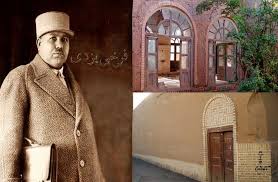 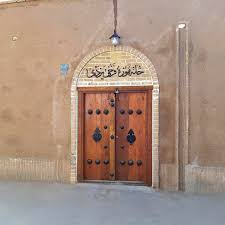 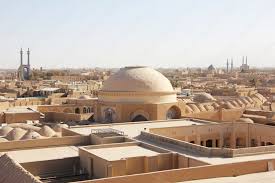 تصاویر (4 تصویر با کیفیت از نمای پروژه/چشم انداز پیرامونی و ...) : تصاویر (4 تصویر با کیفیت از نمای پروژه/چشم انداز پیرامونی و ...) : تصاویر (4 تصویر با کیفیت از نمای پروژه/چشم انداز پیرامونی و ...) : تصاویر (4 تصویر با کیفیت از نمای پروژه/چشم انداز پیرامونی و ...) : تصاویر (4 تصویر با کیفیت از نمای پروژه/چشم انداز پیرامونی و ...) : تصاویر (4 تصویر با کیفیت از نمای پروژه/چشم انداز پیرامونی و ...) : تصاویر (4 تصویر با کیفیت از نمای پروژه/چشم انداز پیرامونی و ...) : تصاویر (4 تصویر با کیفیت از نمای پروژه/چشم انداز پیرامونی و ...) : تصاویر (4 تصویر با کیفیت از نمای پروژه/چشم انداز پیرامونی و ...) : تصاویر (4 تصویر با کیفیت از نمای پروژه/چشم انداز پیرامونی و ...) : تصاویر (4 تصویر با کیفیت از نمای پروژه/چشم انداز پیرامونی و ...) : تصاویر (4 تصویر با کیفیت از نمای پروژه/چشم انداز پیرامونی و ...) : تصاویر (4 تصویر با کیفیت از نمای پروژه/چشم انداز پیرامونی و ...) : تصاویر (4 تصویر با کیفیت از نمای پروژه/چشم انداز پیرامونی و ...) : تصاویر (4 تصویر با کیفیت از نمای پروژه/چشم انداز پیرامونی و ...) : تصاویر (4 تصویر با کیفیت از نمای پروژه/چشم انداز پیرامونی و ...) : تصاویر (4 تصویر با کیفیت از نمای پروژه/چشم انداز پیرامونی و ...) : 